Pankaj GargCourse ProposalCourse TitleImproving performance in exams and interviewsSubjectWell-being and mental healthAge Group11+Number of Lessons 8Duration of Lessons60 MinsKey SkillsImproving performancePositive thinkingSetting and achieving goalsVisualizing techniquesCourse OverviewUnderstanding how our mind works will enable students to avoid negative self-talk. Methods will be provided to build their ability to have positive thinking and positive outlook in life.The course will be helpful for student to build self-esteem. It will also talk about the techniques to prepare for exams and interview. The course will introduce students with the visualization techniques to improve their performance. The course will talk about the various successful people and what they do to improve their performance. The course will include examples of few successful people and their life journey to motivate the students and improve their performance. Using techniques of NLP and mindfulness, students can be benefited with tools for improving and maintaining their performance.Lesson TitlesLesson 1: How our mind sabotages us – Eliminate negative self talkLesson 2: Build the ability to think positiveLesson 3: How to build self-esteemLesson 4: How to prepare for exams or interviewsLesson 5: Visualization techniques for improving performanceLesson 6: How successful people improve their performanceLesson 7: Biography of successful people in their field	Lesson 8: Role of mindfulness to improve performancePicture  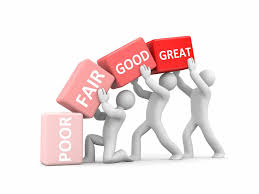 https://www.google.co.uk/url?sa=i&url=https%3A%2F%2Fcommons.wikimedia.org%2Fwiki%2FFile%3APerformance-Evaluation-Process-z.jpg&psig=AOvVaw3k3_YJVtiIj5p4B_p3kagk&ust=1598617890788000&source=images&cd=vfe&ved=0CAIQjRxqFwoTCKiCsvuxu-sCFQAAAAAdAAAAABAE